Changes in Prothesis Rituals as Portrayed on Greek Lekythoi From the Archaic Period Through the Completion of the Peloponnesian WarNishant Joshi, Tufts UniversityOutline:No universal view of death, but thematic ideas are the same across Greece and change as a result of the war The views discussed will also focus primarily on the wealthy Why the Peloponnesian War:Involved the majority of GreeceWas long enough that civilization had to adaptDrastic thematic changes Changes in thematic ideas:Shift in focus from family to community Funerals are no longer required Death is a larger part of life These changes in the treatment of death reflect changes in society as a whole Lekythoi:480: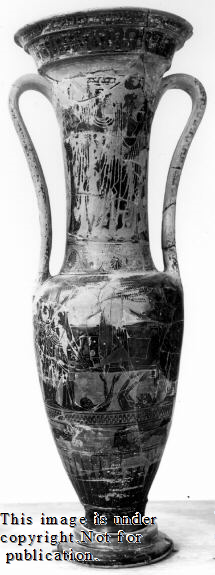 Description: Funerary, Prothesis, Women, Man, and Child 2258: No Image availableDescription: warriors during the prothesis217904: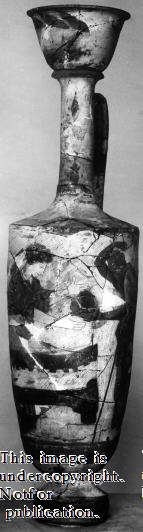 Description: women: one with tray and draped youth mourning  217844: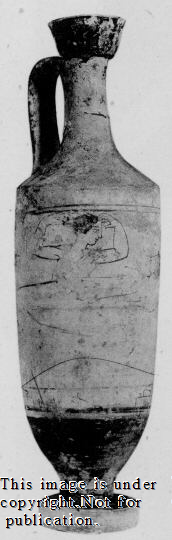 Description: woman mourning 5842:No Image availableDescription: Warrior and youth at tomb References and Additional Readings:Bremmer, Jan. 1983. The Early Greek Concept of the Soul. Princeton: Princeton University Press.Kurtz, Donna C., and John Boardman. 1971. Greek Burial Customs. Ithaca, NY: Cornell University Press.Mirto, Maria Serena, and A. M. Osborne. 2012. Death in the Greek world: from Homer to the classicalage. Norman: University of Oklahoma Press.Vermeule, Emily. 1979. Aspects of Death in Early Greek Art and Poetry. Berkeley: University of CaliforniaPress.